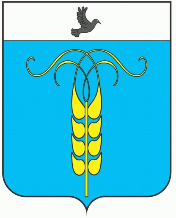 РЕШЕНИЕСОВЕТА ГРАЧЕВСКОГО МУНИЦИПАЛЬНОГО ОКРУГАСТАВРОПОЛЬСКОГО КРАЯ21 декабря 2021 года                             с. Грачевка                                     № 165О подтверждении решения Совета Грачевского муниципального округа Ставропольского края от 14 декабря 2021 года № 148 принятого путем опроса «Об утверждении ликвидационного баланса администрации муниципального образования Красного сельсовета Грачёвского района Ставропольского края»В соответствии со статьей 59 Регламента работы Совета Грачевского муниципального округа Ставропольского края, утвержденного решением Совета Грачевского муниципального округа Ставропольского края от 21 декабря 2020 года № 76, Уставом Грачевского муниципального округа Ставропольского края, Совет Грачевского муниципального округа Ставропольского краяРЕШИЛ:1. Подтвердить решение Совета Грачевского муниципального округа Ставропольского края 14 декабря 2021 года № 148 принятого путем опроса «Об утверждении ликвидационного баланса администрации муниципального образования Красного сельсовета Грачёвского района Ставропольского края».2. Настоящее решение выступает в силу со дня его подписания.Председатель Совета Грачевскогомуниципального округаСтавропольского края                                                                      С.Ф. СотниковГлава Грачевскогомуниципального округаСтавропольского края                                                                     С.Л. Филичкин